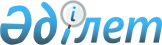 Об утверждении поправочных коэффициентов к базовым ставкам платы за земельные участки села Балкашино Сандыктауского района
					
			Утративший силу
			
			
		
					Решение Сандыктауского районного маслихата Акмолинской области от 26 августа 2013 года № 17/5. Зарегистрировано Департаментом юстиции Акмолинской области 2 октября 2013 года № 3821. Утратило силу решением Сандыктауского районного маслихата Акмолинской области от 25 сентября 2020 года № 47/3
      Сноска. Утратило силу решением Сандыктауского районного маслихата Акмолинской области от 25.09.2020 № 47/3 (вводится в действие со дня официального опубликования).
      В соответствии со статьями 9, 11 Земельного кодекса Республики Казахстан от 20 июня 2003 года, статьей 6 Закона Республики Казахстан от 23 января 2001 года "О местном государственном управлении и самоуправлении в Республике Казахстан", Сандыктауский районный маслихат РЕШИЛ:
      1. Утвердить поправочные коэффициенты к базовым ставкам платы за земельные участки села Балкашино Сандыктауского района, согласно приложению.
      2. Настоящее решение вступает в силу со дня государственной регистрации в Департаменте юстиции Акмолинской области и вводится в действие со дня официального опубликования.
      СОГЛАСОВАНО Поправочные коэффициенты к базовым ставкам платы за земельные участки села Балкашино Сандыктауского района
					© 2012. РГП на ПХВ «Институт законодательства и правовой информации Республики Казахстан» Министерства юстиции Республики Казахстан
				
      Председатель сессии
районного маслихата

В.Миронов

      Секретарь районного
маслихата

С.Клюшников

      Исполняющий обязанности
акима Сандыктауского района

К.Омаров
Приложение
Утверждено решением
Сандыктауского районного маслихата
от 26 августа 2013 года № 17/5
№ зоны
Поправочные коэффициенты к базовым ставкам платы за земельные участки
Наименование зон
І-ж
1,6
Зона расположена в центре села Балкашино. Западная сторона ограничена автодорогой Атбасар-Кокшетау. Северная сторона граничит с переулком Розы Люксембург с выходом на улицу Абая и завершается переулком Луговой. Восточная часть граничит с побережьем реки Жабай. Южная часть начинается переулком Школьный с выходом на улицу Куйбышева до улицы Чернова и выходит до фермы "Бойняжев Г.И." расположенной у автодороги Атбасар-Кокшетау.
І а-ж
1,5
Зона расположена возле центральной части села Балкашино. Северная сторона граничит с переулком Школьный с выходом на улицу Куйбышева до улицы Чернова. Восточная сторона граничит с побережьем реки Жабай. Южная сторона граничит с переулком Толстого до улицы Западная. Западная сторона граничит с автодорогой Атбасар-Кокшетау.
ІІ-ж
1,3
Зона расположена в южной части села. Северная часть граничит с переулком Толстого. Восточная часть прилегает к побережью реки Жабай до окончания жилого массива с выходом на улицу Абылай хана. Южная сторона границы проходит вдоль Автобазы до ЦРБ (центральная районная больница) и прилегает к автодороге Атбасар-Кокшетау.
ІІІ-п
1,2
Зона расположена в Южной части на краю села. Северная сторона включает в себя автобазу. Восточная сторона проходит вдоль ТОО (товарищество с ограниченной ответственностью) "Жибек Жолы" и завершается на южной стороне РЭС (районная электростанция) расположенная по улице Абылай хана. Западная часть включает РЭС (районная электростанция) и проходит вдоль лесного массива.
ІІІ-ж
1,1
Зона расположена в Восточной части села за рекой Жабай. Включает жилой массив, стадион, маслозавод, гостиницу и территорию индивидуального предпринимателя "Чернышев".
І-п
1,2
Зона расположена в западной части села. Западная часть прилегает к автодороге Атбасар-Кокшетау и включает автодром, метеостанцию. Восточная часть проходит вдоль территории индивидуального предпринимателя "Вахаев", племенного завода "Балкашинский", включая жилые постройки, далее прилегает к автодороге Атбасар-Кокшетау. Южная сторона включает лыжную базу, колбасный цех и ферму "Бойняжев Г.И.".
І б-ж
1,4
Зона расположена в северной части села. Северная сторона включает жилые постройки и граничит с улицей Абая до территории индивидуального предпринимателя "Абжанов". Восточная сторона проходит вдоль жилого массива и прилегает к побережью реки Жабай. Южная сторона проходит вдоль переулка Луговой и пересекает улицу Абая, улицу Джамбула до улицы Абылай хана. Западная сторона проходит вдоль улицы Абылай хана.
ІІ-п
1,1
Зона расположена в Северной части села. Включает мясокомбинат, хлебозавод, электроподстанцию, насосную.